Спеціалізована загальноосвітня школа І-ІІІ ступенів №14Кіровоградської міської радиКіровоградської областіКруглий стіл за участю представників в/ч А0680, «Присвячений героїчним подвигам українських воїнів у боротьбі за територіальну цілісність і незалежність України»Розробили:педагог-організаторМельник О.С.шкільний парламентКіровоград 2015МЕТА: - формувати уявлення учнів про обов’язок, мужність, героїзм;- викликати почуття захоплення і гордості подвигами українських людей, здійсненними в роки війни і в мирний час;- показати роль самовиховання в формуванні моральної стійкості, мужності, почуття обов’язку і відповідальності перед Вітчизною;- викликати прагнення виховувати в собі волю, цілеспрямованість, моральну красу.Обладнання: карта України, Фотографії з місця бойових дій,відео  та портрети захисників України,Учасники: шкільний парламент,педагог – організатор,заступник директора з навчально – виховної роботи Іванченко Л.Г.Виступ Голови комісії Шрейдер Олесі (комісія інформація)Бої за Дебальцеве, Дебальцівський плацдармвійна на сході України (Сектор «С»), який розпочався в кінці липня 2014 року. Дебальцеве є містом з великим залізничним вузлом, яке лежить на автошляху міжнародного значення М04, що поєднує Луганськ з Донецьком.В кінці липня тривали бої за звільнення Дебальцевого,  28 липня українські підрозділи звільнили населений пункт Дебальцеве. Після зачистки в місті були виявлені техніка, боєприпаси та озброєння, які залишили після себе терористи. На дорогах встановлено й обладнано додаткові блокпости, що дало змогу силам АТО укріпити позиції, а також звузити кільце навколо Горлівки та Донецька. Таким чином було перекрито частину шляхів для постачання ресурсів терористам.Серпень2 серпня 2014 року старший лейтенант 25-ї бригади Олександр Какалюк тричі виїжджав на БТРі, щоб вивезти поранених та вбитих бійців. Загинув під час третього рейсу від кулі снайпера.12 серпня ввечері у бою поблизу Вуглегірська загинули солдати 25-ї бригади Олександр Головко, Сергій Карпенко,Дмитро Тарасов, Вадим Філіповський, старші солдати Євген Корнієнко, Андрій Паращенко, старшина Олександр Мельников.21 серпня в боях за Вуглегірськ загинув солдат 25-ї бригади Сергій Слісаренко.28 серпня колона підрозділів Національної гвардії та Збройних сил України рухалась на допомогу українським воякам за маршрутом Дебальцеве — Комісаровка, потрапила у засідку, загинули солдати резерву Олег Дога і Олексій Курмашев, смертельно поранений прапорщик Федір Ухарський.31 серпня при виконанні бойового завдання під Дебальцевим загинули сержант Шелепаєв Олександр Анатолійович та старший сержант Титок Дмитро Миколайович.Вересень3 вересня близько 20-ї години терористи випустили 2 залпи по місту Дебальцеве з установки «Град». Близько 1-ї години ночі тривав бій за околиці міста, внаслідок якого в 25-ї повітряно-десантної бригади було двоє вбитих. 6 вереснятерористи підірвали машину «Урал» Національної гвардії України з РПГ, двоє бійців отримали поранення.20 вересня за рахунок підкріплення з Артемівська та артилерії Збройних сил України було зірвано штурм міста. Того дня під час боїв загинуло 4 українських військових, 19 дістали поранення. Напередодні прес-секретар Юрія Луценка Лариса Сарган повідомляла про те, що батальйон «Київська Русь» опинився в кільці російських військ під Дебальцевим.28 вересня біля Дебальцевого група терористів намагалася захопити підстанцію системи електропостачання, але українські військові напад відбили. Станом на ранок 29 вересня бійці 11 батальйону територіальної оборони «Київська Русь» повідомили, що — за їхніми даними — було знищено підрозділ морської піхоти збройних сил РФ.Виступ Миргородського Владислава (президент шкільного парламенту)ЖовтеньБлизько 17 години 1 жовтня, здійснюючи обхід території прилеглої, до блокпосту, солдат резерву Кононович Іван Миколайович натрапив на заміновану ділянку. Після вибуху 2 військовослужбовці батальйону оперативного призначення столичної конвойної бригади отримали осколкові поранення, Іван Кононович загинув.1 жовтня при розвідці між Дебальцевим і Фащівкою (Перевальський район) в бою з російськими збройними формуваннями капітан Ільгар Багіров підірвав себе і терористів гранатою — щоб не потрапити у полон.2 жовтня бойовики перекинули в район Дебальцевого бронегрупу з 30 одиниць російської техніки. 3 жовтня о 4:30 обстріл міста терористами продовжився. 4 жовтня українські військові взяли під контроль трасу на Харків, розширивши таким чином горловину зони контролю в районі Дебальцевого.14 жовтня вранці Д. Тимчук повідомив, що підрозділи, підконтрольні одному з ватажків терористів Ігорю Безлеру(«Бєсу»), залишили ряд блокпостів на правому фланзі Дебальцевського плацдарму та відходять у напрямку Горлівки на раніше займані ними укріплені позиції. У зв'язку з цим керівництво «ДНР» зажадало від Безлера пояснень, проте останній ніяк не аргументував відхід своїх загонів від міста.Вночі проти 15 жовтня бойовики тричі обстрілювали позиції сил АТО, застосовуючи РСЗВ БМ-21 Град, та двічі атакували блокпости сил АТО. Атаки було відбито.Листопад6 листопада Д. Тимчук повідомив, що на Дебальцевському плацдармі бойовики й російські «козаки» перейшли до атак, з метою прорвати оборону сил АТО і вийти на південно-західний напрямок. Українські військові атаки відбили. 7 листопада Тимчук заявив, що бойовики хочуть звузити Дебальцевський плацдарм і підійти впритул до населеного пункту Дебальцеве. Керівництво бандформування «Призрак» оголосило підготовку до «оточення Дебальцевого».Вранці 11 листопада було оприлюднено дані, що в районі села Чорнухине на лівому фланзі Дебальцевського плацдарму розгорнута нова артилерійська терористично-російська група.12 листопада російсько-терористичні війська здійснили дві невдалі спроби наступу. В основному діяли бойовики з бандформування Мозгового із т. зв. «козаками» за підтримки ствольної артилерії, мінометів та бронетехніки, атаки були відбиті.Вранці 14 листопада після невдалого штурму до лівого флангу Дебальцевського плацдарму терористи почали підтягувати свіжі формування.Протягом усієї першої половини листопада терористичні угрупування здійснили по кілька десятків обстрілів щодня й почали проводити мінування доріг та встановлення фугасів. 18 листопада у прес-центрі РНБОУ повідомили, що кілька десятків тіл терористів та російських військових, що були вбиті протягом останніх днів біля Дебальцевого, скинуто за наказом терористичного керівництва у штольню однієї з приватних шахт, після чого терористи підірвали шахту.19 листопада бойовики обстріляли селище під час роздачі там гуманітарної допомоги від українських силовиків, а також підрозділи поблизу Вуглегірська, Кам'янки, Нікишиного, Малоорлівки та Майорська на Дебальцевському плацдармі.20 листопада в РНБО повідомили, що значно знизилась активність терористів на дебальцевському напрямку — через те, що терористи несуть значні втрати і фізично не встигають поповнювати  свої сили.21-22 листопада терористи усю ніч обстрілювали місто з установок «Град» і «Ураган». Після припинення вогню на місце виїхали державні служби, в тому числі й начальник обласного главку міліції В'ячеслав Аброськін. 5 громадян зазнали поранень, поруйновані 20 житлових будинків, особливо в центральній частині міста, руйнування у міського суду, руїни і пошматований метал залишилися на місці боксу зі службовим автомобілем чергової частини.22-23 листопада під час неодноразових атак на позиції українських військових поблизу Дебальцевого бойовики зазнали значних втрат. На брифінгу РНБО повідомили, що втрати бойовиків були істотними, і вони змушені постійно змінювати позиції.Станом на ранок 24 листопада російсько-терористичні війська активізувалися після невдалих спроб просунутися до околиць Дебальцевого з боку Нікішиного і Чорнухиного силами трьох тактичних груп бойовиків, у першу лінію увійшли російські військовослужбовці. Українська розвідка зафіксувала щонайменше одну посилену ротно-тактичну групу російських військ та до 15 одиниць бронетехніки за підтримки двох артилерійських підрозділів та зосереджені приблизно 10 мінометних розрахунків терористів.Виступ Болюка Олега (комісія освіти)ГруденьВранці 2 грудня з'явилися дані, що біля Дебальцевого зведена тактична група одного з мотострілецьких з'єднань армії РФ при висуванні в район бойового призначення була обстріляна й атакована із засідки невстановленим підрозділом; були загиблі й поранені, а також ліквідовано дві одиниці техніки. 3 грудня з'явилась інформація про загибель двох російських солдат з 32-ї мотострілецької бригади ЦВО (місце дислокації — Новосибірська область, Шилово), 11 поранено.8 грудня український санітарний автомобіль потрапив у засідку терористів під Дебальцевим, напад бойовиків було відбито із завданням втрат у живій силі.2015Січень1 січня під артилерійський обстріл терористів потрапили житлові квартали, є руйнування та спалені будинки. 11 січня обстріли продовжилися, цього разу з установок «Град».17 січня під час боїв за Дебальцеве російська армія втратила вбитими трьох чоловік.26 січня під Дебальцевим українські сили відбили танкову атаку бойовиків, внаслідок чого терористично-російські сили зазнали втрат і відступили.28 січня на прорив українських позицій рушило 40 танків російсько-терористичних військ, але ще на підході було знищено близько 30. Ці дані згодом опосередковано на брифінгу підтвердив речник РНБО.29 січня в батальйоні «Азов» заявили про те, що в результаті боїв за Дебальцеве бойовики Олексія Мозгового залишили свої позиції, втративши 50 бойовиків убитими й 80 пораненими. На ранок 30 січня стає відомо, що в Алчевськ прибули для довкомплектування озброєнням і технікою бойовики так званої бригади «Привид» — зазнали серйозних втрат північніше Дебальцевого; втрачено до 15 одиниць ББМ і танків, втрати в особовому складі перевищують 100 людей.29 січня після обстрілу, о 8:55, за підтримки танків і піхоти бойовики атакували українські позиції під Вуглегірськом, зав'язався бій, проросійські бойовики увійшли до міста з боку Горлівки. У центр міста увійшли танки й піхота, є втрати з обох сторін, до бою вступив батальйон «Світязь». У ході бою українські військовики знищили два танки бойовиків. Від осколкових поранень загинуло двоє мирних містян. Під вечір того дня українські сили відбили атаку терористів, до міста увійшов батальйонНаціональної гвардії України, йде зачистка. Артилерійсько-ракетний вогонь ЗСУ накрив російсько-терористичні підрозділи, останні по цьому покинули лінію зіткнення. Серед бойовиків щонайменше 2 вбитих та 9 поранених. Станом на ранок 30 січня перебуває під частковим контролем терористів. Окремі українські опорні пункти тримаються — атака вібулася 29 січня, після артобстрілу було завдано удару танками по позиціях ЗСУ. Протягом кількох тижнів до цього загони терористів просочувалися в місто — під виглядом мирних жителів, та вдарили з тилу. У Вуглегірську перебуває бронетехніка бойовиків, облаштовані снайперські гнізда в житлових будинках.30 січня від обстрілів бойовиків у Дебальцевому загинуло 7 людей — потрапляння в житлові будинки. 31 січня група «Інформаційний спротив» повідомляє, що до району Єнакієве — Вуглегірськ російсько-терористичні війська перекидають підкріплення — відмічено проходження конвою постачання — до 15 одиниць критого вантажного транспорту у супроводі бронегрупи з 3 БМП-2; зафіксовано перекидання через Красний Луч у цей район 8 танків і 14 одиниць БМП й БТР. У Держслужбі з надзвичайних ситуацій повідомили, що за 30 січня з Дебальцеве евакуювали 310 людей: 250 — до містаСвятогірськ, 60 — до Артемівська. Вдень в Міноборони повідомили, що Вуглегірськ лише частково знаходиться під контролем бойовиків, у місті станом на 14:00 тривають вуличні бої, а Дебальцеве повністью під контролем сил АТО. Арсеній Яценюк заявив, що всього з Дебальцеве евакуйовано близько тисячі чоловік. Лише за ніч вивезли 27 дітей та 44 людини похилого віку. Він повідомив, що там працює шість автобусів і бойовики починають їх обстрілювати, коли бачать, що вони вивозять людей. 31 січня українські військові розпочали контратаку проти терористів у Вуглегірську. 30 січня терористи обстрілами убили 2 мирних жителів в Дебальцевому. Увечері 31 січня українські військовики деблокували понад 70 силовиків, серед них — 39 бійців роти міліції спецпризначення «Світязь» та 34 військовослужбовця Збройних Сил України, втрат небуло, двоє військових отримали легкі поранення. 31 січня поблизу Дебальцевого було знешкоджено 3 гармати терористів. Серед поляглих того дня — Андрій Реута (Національна гвардія), родом з Сум, 1983 р.н., підірвався на фугасі поблизу Вуглегірська.Виступ Животовського Дмитра(секретар шкільного парламенту).ЛютийСтаном на першу половину дня 1 лютого в управління МВС Донецької області повідомили про 7 загиблих та 6 поранених мирних жителів внаслідок масових артобстрілів з боку бойовиків по населених пунктах Дебальцеве, околицях Дзержинська та Артемівському районі. Того ж дня в РНБО підтвердили інформацію, що частина Вуглегірська перебуває під контролем бойовиків, але ситуація в районі Дебальцевого загалом під контролем українських військових. Журналіст Р. Бурко повідомив, що в районі Дебальцевого українські військові знищили 25 одиниць бронетехніки, 10 Уралів, 3 «Урагани» з боєкомплектом, 4 танки та 2 «Смерчі». О 14:50 в результаті прямого попадання снаряда з боку бойовиків було частково зруйновано будівлю міськвиконкому, коли біля неї збиралися мирні жителі для подальшого виїзду з міста. 9 осіб були поранені. Близько 13:05 по будівлі міськради Дебальцевого терористи нанесли вогневий удар з «Градів». Саме в цей час поруч з міськрадою відбувалася погрузка в автобуси біженців, серед яких були люди похилого віку, жінки та діти. Українські сили після артилерійські підготовки намагалися зайти до Вуглегірська, однак російсько-терористичні сили вчинили неабиякий спротив. З'явилася неофіційна інформація, що 4 українські танки були підбиті, підрозділи ЗСУ та Національної гвардії відійшли з Вуглегірська.Під час боїв за Вуглегірськ того дня загинули четверо бійців батальйону «Донбас».. Ввечері А. Лисенко заявив, що спроби проросійських бойовиків атакувати та знещкодити сили АТО у Дебальцевому провалилися. Зорян Шкіряк повідомив, що в районі Дебальцевого ударами артилерії ЗСУ було знищено колону російської військової техніки.2 лютого група «Інформаційний спротив» оприлюднила дані щодо кількості діючих в районі Дебальцевого збройних бандформувань — близько 3500 осіб, 35 танків, приблизно 90 бойових броньованих машин. Ці сили розподілені на 4 тактичні групи, їх підтримують 3 артилерійські групи — всього до 60 гармат ствольної артилерії і близько 32 установок РСЗВ. Згідно повідомлення РНБО, втрати терористів цього дня під Дебальцевим склали вбитими 84 людей.3 лютого речник АТО А. Лисенко повідомив, що протягом минулої доби бойовики безуспішно намагалися оточити підрозділи збройних сил України під Дебальцевом. Також речник РНБО повідомив оперативні дані — при спробі штурмувати Вуглегірськ прицільно працювала українська артилерія, військово-терористичні формування на відкритій території просто гинули. Почалася паніка, внаслідок  масової загибелі бойовиків почався відступ. На цей випадок російським командуванням був підготовлений підрозділ внутрішніх військ — «дивізія Дзержинського», яка в цьому часі виконувала функцію загороджувального загону. За день з Дебальцевого та Світлодарська було евакуйовано 188 людей.Уночі 4 лютого бойовики зробили чергову спробу захопити позиції українських військових, атакувавши з 22:50 Збройні сили України фактично з усіх видів зброї. На ранок того дня в район Дебальцевського плацдарму російсько-терористичні війська додатково перекинули 18 танків, 23 бойові броньовані машини, до 55 одиниць критого вантажного автотранспорту. Група «Інформаційний спротив» повідомила, що українські військові за три дні вщент розбили танковий підрозділ терорристів, що складався із 16 одиниць техніки. 7 танків було підбито в першу добу наступу, 4 танки було втрачено у ході ударів української артилерії в перебігу подальших двох діб, зе 3 танки вийшли з ладу з інших причин.За ніч 4 лютого на Дебальцівському напрямку, поблизу Чернухине і Міуса, бойовики двічі намагалися штурмовати позиції українських військових, але їхні атаки були відбиті. Знищили 190 бойовиків. Вранці Д. Тимчук повідомив, що в районі Дебальцевського плацдарму українська артилерія завдала низку попереджувальних ударів по позиціях бойовиків, під Брянкою було накрито вогнем позиції резервного підрозділу ЗС РФ із бойовою технікою. 5 лютого бойовики знову завдали артилерійських ударів по Дебальцевому, загинуло щонайменш 5 жителів.6 лютого У МВС України повідомили, що українській стороні вдалося домовитись з бойовиками про тимчасове перемир'я та створити «зелений коридор» для евакуації з Дебальцевого мирного населення. Бойовики заявили, що перемир'я триватиме з 10:00 до 17:00 ]. Того ж дня прес-секретар Президента Порошенко Святослав Цеголко повідомив, що українські військові провели успішну операцію й районі населеного пункту Рідкодуб, який знаходиться у нижній частині «дебальцівського плаццдарму» в результаті якої на український блок-пост було завезено зброю, боєприпаси та продукти. Командування російсько-терористичних військ намагалося провести планомірну евакуацію техніки — підбитої та пошкодженої поблизу Дебальцевого — на ремонтні бази в Горлівці та Перевальську. Ці заходи були ускладнені завдаванням ударів по евакуаційних командах українськими військами — протягом кількох діб бойовикам вдалося евакуювати лише 4 одиниці бронетехніки. Станом на 19-у годину підрозділи МВС та ДСНС евакуювали близько 600 людей.Виступ Лупол Валерії (комісія культури)7 лютого у Новогригорівці українські бійці відбили танкову атаку. Противник намагався штурмувати позиції із застосуванням 5 танків — за підтримки до 50 бойовиків, напад відбито. 9 лютого з'являються дані, що у складі російсько-терористичних військ, які брали участь в боях за Вуглегірськ під Дебальцевим, перебував й підрозділ десантників — 11-а окрема десантно-штурмова бригада, дислокується в Улан-Уде (Бурятія), та частково укомплетована місцевими мешканцями. Підтвердженням є відповідне відео, яке було відзняте 3 лютого самими бойовиками та поширене у мережі Інтернет9 лютого екс-міністр іноземних справ Швеції Карл Більдт на своїй сторінці у Твіттері написав, що росіяни зроблять усе можливе, щоб захопити Дебальцеве до 11 лютого, коли має відбутися зустріч у Мінську. Група «Інформаційний спротив» повідомила, що за добу в район Дебальцевого бойовики перекинули 15 танків та 10 одиниць ББМ, 2 батарей протитанкових гармат МТ-12 «Рапіра»,8 гармат, 4 установки реактивних систем залпового вогню. У Дебальцевому та Авдіївці внаслідок терористичного обстрілу загинуло семеро мирних жителів. Того ж дня підрозділи Збройних сил України у співдії з протидиверсійною групою батальйону «Донбас» не дали терористам перебрати контроль над трасою Дебальцеве-Артемівськ. Для унеможливлення удару з підходом свіжих сил противника було підтягнуто значні резерви. Пізніше 40-й батальйон ЗСУ повідомив, що Росія застосувала авіацію поблизу Новогригорівки під Дебальцевим — 4 штурмовики російських ВПС завдали удару по позиціях батальйону. Прес-секретар РНБОУ даний факт заперечив, проте згодом Ю. Бірюков, котрий знаходився в розташуванні підрозділу, факт повітряної атаки підтвердив. Наоколиці Дебальцевого українські силовики знищили 4 танки бойовиків. Семен Семенченко повідомив, що о 6:00 бронегрупа ворога увійшла до Логвинового. Після 12:00 українські сили почали робитис спроби відбити Логвинове. До цього моменту туди підтягнулися додаткові сили противника. Під час боїв обидві сторони зазнали втрат. Уштабі АТО ввечері повідомили, що небо над Дебальцевським плацдармом контролюють українські військові і готові відбити будь-яку атаку терористів з повітря. Журналіст А. Цаплієнко сповістив, що у Дебальцеве майже «котел», але командир батальйону «Артемівськ» В. Гелвич повідомив, що в результаті спільних дій ЗСУ, Нацгвардії та батальйону «Артемівськ», бойовикам замкнути «котел» не вдалося. С. Семенченко також запевнив, що «котла» немає, а пізніше повідомив, що українська артилерія б'є по позиціях терористів у районі Логвинового. У той ж час бойовики «ДНР» вчергове заявили, що їм вдалося замкнути «дебальцевський котел», але бої на східних окраїнах Дебальцевого тривають. Ввечері представник штабу АТО А. Стельмах повідомив, що трасу Дебальцеве-Артемівськ контролюють українські військові.Виступ Рядненко Андрія (комісія інформації)10 лютого речник РНБО повідомив, що протягом ночі було знищено понад 30 терористів та приблизно 15 одиниць важкої техніки бойовиків. Того ж ранку в Міністерстві оборони України запевнили, що під Дебальцевим ситуація контролюється ЗСУ. Всі штурмові дії з боку бойовиків були успішно відбиті силами АТО. В другій половині дня під Логвиновим потрапили у засідку та були поранені начальник львівської обласної міліції Дмитро Загарія й командир батальйону спеціального призначення МВС «Львів» Ігор Вольский. Від вибуху фугасу загинув начальник УВБ на Львівській залізниці Дмитро Терновий. Офіцери кілька годин тримали оборону та зуміли з боєм прорватися назустріч підоспілій підмозі — бійці спецбатальйону «Львів» та підрозділ Нацгвардії провели 3 бойових рейди для порятунку, з третьої спроби група із 8 бійців батальйону «Львів» на чолі з командиром роти — за підтримки ЗСУ — деблокували офіцерів . Того дня лютого в Дебальцевому диверсійно-розвідувальна група бойовиків намагалася захопити міський відділ міліції. Співробітники міліції спільно та бійці батальйону «Артемівськ» активно відкрили вогонь по диверсантах та відкинули їх; в ході бою загинув начальник міськвідділу міліції полковник Юханов Євген Георгійович.11 лютого Президент Порошенко заявив про проведення кількох успішних операцій в районі Дебальцевського плаццдарму, які дозволили відбити два населених пункти і забезпечити контроль над лінією зіткнення.На ранок 12 лютого до Дебальцевого з-під Алчевська підійшла група — 100–110 бойовиків, 6 танків та 11 ББМ, кілька критих вантажівок з гаубицями Д-30. Північніше Вуглегірська у залишків Горлівської «бронегрупи» залишилося 5 танків, очікуючи поповнення. В район станції Байрак (Горлівка) противником було перекинуто 2 РСЗВ БМ-21 «Град» та колону напівпричепів вантажних автомобілів, у супроводі — російські військовослужбовці, половина з них була одягнута в польову форму Збройних сил Росії, інші — в українській формі нового зразка, з нашивками «Укроп» та українськими прапорцями. Вранці українські сили почали операцію по деблокуванню траси Артемівськ — Дебальцеве, намагаючись при цьому вибити терористів з Логвинового — за підтримки бронетехніки. Вдень частини ЗСУ зайняли штурмом частину Логвинового та розблоковують трасу Артемівськ — Дебальцеве, частини батальйону «Донбас» проводили зачистку селища і прилеглої ділянки траси.11 лютого терористи відступили з Логвинового після масованих ударів української артилерії — частина у напрямку Нижнього Лозового, частина відійшла на кілька кілометрів від траси Дебальцеве — Артемівськ в напрямі Новогригорівки на проміжні позиції. 10-11 лютого 2014 року під час зачистки населеного пункту Логвинове завдяки сміливості та блискавичним рішучим діям офіцера штурмова група захопила частину населеного пункту, при цьому особисто Володимир Гринюк знищив 3 одиниці бронетехніки та до 30 бойовиків. Під час проведення операції отримав поранення, але продовжив керувати зведеним підрозділом. Підпорядкований В. Гринюку підрозділ знищив велику кількість бронетехніки та живої сили незаконних збройних формувань.12 лютого частини ЗСУ займають штурмом частину Логвинового та розблоковують трасу Артемівськ — Дебальцеве, в селів залишилися осередки опору, які придушуються; частини батальйону «Донбас» проводять зачистку селища і прилеглої ділянки траси. Танкісти у 20-хвилинному бою під Логвиновим ліквідували щонайменш 8 російських Т-72 5-ї танкової бригади. Серед інших брала участь рота 1-ї танкової бригади — три із п'яти Т-64БМ «Булат» капітана Олександра Мороза. Рота прикривала танки 30-ї бригади, що йшли на Логвинове.Вранці 13 лютого поблизу Логвинового зачистка частиною батальйону «Донбас» була припинена — після відходу підрозділів ЗСУ з бронетехнікою, терористами нанесений контрудар із використанням бронегрупи — 7 танків, інтенсивність боїв наростає. У боях за Логвинове батальйоном «Донбас» знищено до взводу противника, один танк і БМП, полягло троє вояків, четверо поранені. Біля Логвинового постраждали пасажири від обстрілу, водій загинув на місці, пасажир поранений. Вдень російсько-терористичні сили витисли українські формування з Логвинового, саме село не контролюється ніким, ідуть бої.13 лютого А. Лисенко повідомив, що згідно з Мінськими домовленностями Дебальцеве має залишитись під контролем української сторони. Заступник міністра оборони Петро Мехед заявив, що бойовики мають намір встановити контроль над Дебальцевим і Маріуполем до 15 лютого, коли згідно з мінськими угодами сторони мають прпинити вогонь. Прес-секретар Путіна Д. Пєсков заявив, що українські військові знаходяться у «дебальцівському котлі», але намагаються вибитись з нього при цьому порушуючи режим припинення вогню. Пізніше в Міноборони повідомили, що оточення Дебальцевського плаццдарму немає. Загалом на середину дня під Логвиновим бійцями «Донбасу» та ЗСУ було знищено близько 50 бойовиків, 15 терористів потрапило в полон. Українці втратили вбитими троє бійців, шість чоловік було поранено.Виступ Кожиної Анастасії (комісія освіти)14 лютого бойовики з нанесли прямий удар з «Граду» по приміщенню міськвідділу міліції. Ввечері Семен Семенченко повідомив, що сили АТО взяли під контроль дорогу «Артемівськ-Луганське-Лозове-Дебальцеве», але бойовики контролюють трасу «Дебальцеве-Артемівськ» через Логвинове і обладнали там опорний пункт. «Протягом декількох днів терористи намагалися перерізати усі комунікації ЗСУ, розтягнувши від Вуглегірська до Логотинового. Намагалися піти далі, але їм надавали по вухах, спалили купу техніки і план „Барбаросса“ провалився» — згадував Семенченко.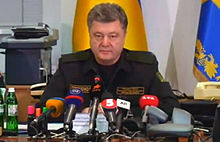 Петро Порошенко. 15 лютого 201515 лютого до лікарні Артемівська було привезено 40 військових, яких було поранено під Дебальцевим до початку «перемир'я». Їх намагалися вивезти протягом 4-х днів кілька разів, але це не вдавалося здійснити, бо дорога постійно прострілювалася. Пробиватися довелося польовими дорогами, так як ділянку Луганське — Логвинове було заблоковано терористами.З 16 на 17 лютого в район поблизу Вуглегірська була перекинута ще одна тактична група, яка була укомплектована місцевими громадянами — в основному зі складу незаконного формування «Восток» та колишнього «Народного ополчення Донбасу»; загалом до 150 осіб, 6-ти танків, до 10 ББМ, 2 броньованих тягачі БТС-4, 6 армійських вантажівок, 3 джипи, 3 автобуси. ПідВергулівку була перекинута ротна тактична група сил, яких ідентифікували як російські та ті, що мають ознаки терористичних, укомплектованих найманцями неслов'янської зовнішності, на озброєнні як мінімум 15 танків, до 10 критих армійських вантажівок, шість 120-мм мінометів, 2 БМП-2 та 1 командно-штабна машина- на базі БТР-80.17 лютого журналісти повідомили, що Дебальцеве знаходиться в оточення, зайти в місто, або вийти звідти без втрат неможливо А. Цаплієнко повідомив, що вранці бойовики із криками «Аллах Акбар» захопили відділок міліції та залізничний вокзал. Станом на той день у Дебальцевому залишилось близько 2000 жителів. У МВС повідомили, що терористи просунулися вглиб Дебальцевого і зачищають частину міста. В. Селезньов повідомив, що йде штурм базового табору сил АТО, у місті йдуть вуличні бої. Водночас в Міноборони повідомили, що сили АТО здійснюють маневри підрозділами та вогнем, стримуючи агресію противника. Семен Семенченко коментуючи ситуацію сказав, що сили АТО в Дебальцеве знаходяться в оперативному оточенні, однак «котла» немає. Дві дороги в районі Дебальцевого постійно обстрілюються, але колони проходять . «Батальйон „Донбас“ і ЗСУ тримає „дорогу життя“, паралельно польовій трасі. Вона обстрілюється, але колони проходять. На деяких пунктах складна ситуація, і бійцям доводиться битися в напівоточенні». Удругій половині дня потрапила в засідку група військовиків 101-ї окремої бригади охорони Генштабу Збройних Сил України та 8-го окремого полку спецпризначення та була полонена озброєними особами. Колона техніки здійснювала доставку вантажів для військових на Дебальцевському плацдармі. Група супроводження прийняла бій, але вистрілявши набої та втративши бронетранспортер, була захоплена у полон, щонайменше один з військовиків був важкопоранений. Російські та ідентифіковані як терористичні ЗМІ здійснили заяви щодо масової здачі у полон українських військових та захоплення 120 бійців прес-центром АТО кваліфікована як така, що не відповідає дійсності та є провокаційним «фейком».Виступ Живицька Анастасія (комісія внутрішніх справ)Увечері 17 лютого в.о. речника Генштабу ЗСУ підтверджує інформацію, що інфраструктура Дебальцівського залізничного вузла є знищеною внаслідок постійних обстрілів. Залізничний вузол Дебальцеве для подальшого використання непридатний. Протягом доби в районі Дебальцевого загинуло п'ять українських військовослужбовців.Вранці 18 лютого зі Стаханова були перекинуті великі формування місцевих озброєних людей та російських найманців, техніка та озброєння, станом на ранок лишилося не більш 300 осіб, які не належали до законних формувань, 2 БМ-21 «Град», 1 мінометна батарея — все решта було перекинуте під Дебальцеве. Ресурси з Горлівкитакож були перекинуті під Дебальцеве — в район Калинівки і північніше Вуглегірська було перекинуто 11 танків та 5 ББМ. З Донецька на Єнакієве через Ясинувату прослідували озброєні 300 осіб при 4 танках, 2 ЗУ-23-2, 3 вантажівки з гаубицями Д-30 на буксирі, 2 БМП-2, 2 БТР-80, 4 тентовані вантажівки. Ці ударні групи були зібрані в Петровському і Куйбишевському районах Донецька — для участі в Дебальцевській операції. Перейшла в наступ ударна тактична група незаконних збройних формувань від Вергулівки. До двох посилених рот вдарило по Дебальцевому з північного сходу. Загалом противники законної влади в Україні ввели у бій близько 25 танків, до 35 ББМ — при підтримці 3-х артдивізіонів — до 40 одиниць ствольної артилерії та 12 установок РСЗВ.Таким ударним кулаком незаконним формуванням вдалося пробитися в місто та зав'язати в східній і центральній частинах вуличні бої. Українськими військовиками було підбито БМП-2 та БТР-70. З огляду на такий перебіг подій українські військові почали плановий та організований відступ з Дебальцевого, задля прикриття відходу почала працювати українська артилерія, завданням якої є не дати противнику збиратися в «ударні кулаки» та ліквідовувати його вогневі точки. При відході біля Логвинового українські військові 30-ї бригади полонили 15 осіб з незаконного збройного формування та 3 танки 2014-го року, зроблені в РФ.Опівдні Президент України Петро Порошенко, особисто провівши рекогносцировку під Дебальцевим, заявив, що Збройні сили України разом з Національною гвардією України завершили операцію по плановому та організованому виводу частини підрозділів та що вже вийшло 80% українських військових. По висновках проведених боїв Петро Порошенко прийняв рішення присвоїти звання Героя України командиру 128-ї гірсько-піхотної бригади Сергію Шепталу. О 15-й годині дня надійшло повідомлення, що з Дебальцевого до Артемівська вивезено 167 поранених бійців ЗСУ. Увечері стало відомо, що під час відходу із Дебальцевого загинуло 13 українських військових.20 лютого помічник міністра оборони Юрій Бірюков оприлюднив данні, де було сказано, що під час боїв на Дебальцевському плацдармі з 18 січня по 18 лютого загинули 179 українських військових, 110 військових потрапили в полон, а 81 — зникли безвісті. Від початку року під час боїв за Дебальцеве загинуло 2911 бойовиків, від часу припинення вогню (15 лютого) — 868. На 2 500 українських військових були кинуті 15 000 — 17 000 особового складу ворога.Головний редактор сайту «Цензор.нет» Юрій Бутусов оприлюднив дані станом на 20 лютого щодо оцінки втрат українських силовиків у боях за Дебальцеве в період з 24 січня по 18 лютого 2015 року: 159 загиблих, 118 полонених, 36 зниклих безвісті.За даними, які оприлюднив волонтер О. Будулич, з 24 січня по 18 лютого Україна втратила під Дебальцеве 205 воїнів21 лютого спецпідрозділ ЗСУ із Спілкою афганців провів операції по вивезенню з території, тимчасово контрольованої формуваннями «ЛНР», важко пораненого військовика — Вадима Довгорука — військовослужбовця 3-го полку спеціального призначення. Група Вадима потрапила в засідку — під час виконання бойового завдання по супроводженню конвою в Дебальцевому поблизу села Новогригорівка, вступила в бій з чисельно переважаючим противником, по попередніх даних п'ятеро бійців потрапило в полон, доля трьох на той час невідома.Протягом 25-26 лютого з Дебальцевого вивезли 15 тіл загиблих українських військових.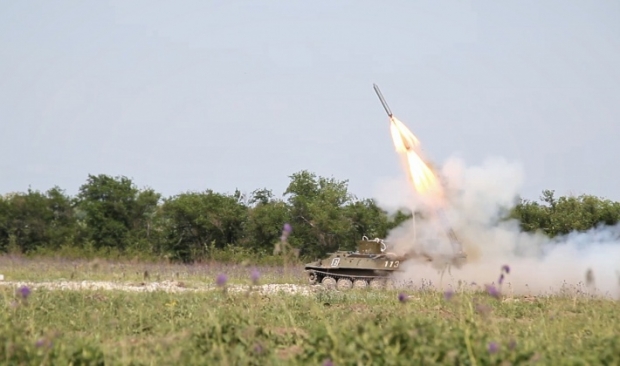 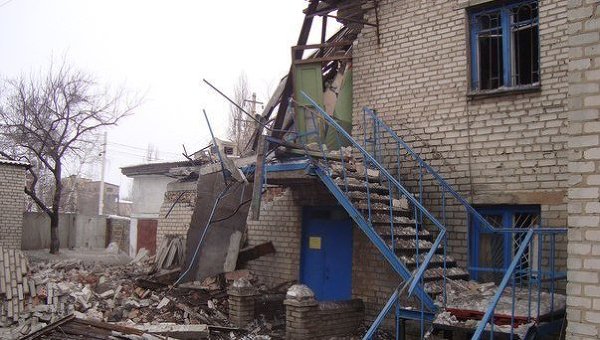 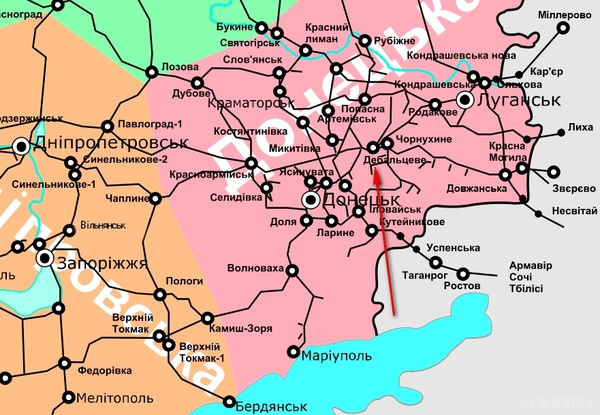 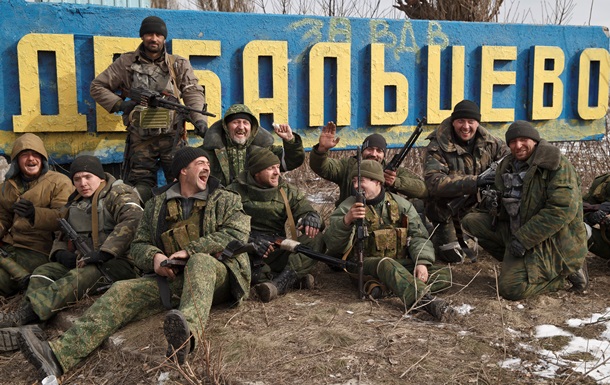 